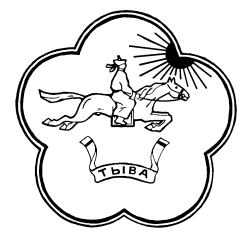 ТЫВА РЕСПУБЛИКАНЫН ТЕС-ХЕМ КОЖУУН ЧАГЫРГАЗЫНЫН  ДОКТААЛЫПОСТАНОВЛЕНИЕ АДМИНИСТРАЦИИ ТЕС-ХЕМСКОГО КОЖУУНА РЕСПУБЛИКИ ТЫВА____________________________________________________________________________________№____                                                                   от «___»___________ 2017 годас. СамагалтайО подготовке и проведении Дня Единства в Тес-Хемском кожуунеНа основании распоряжения Правительства Республики Тыва от 27 сентября 2017 года № 470-р «О создании республиканского организационного комитета по подготовке и проведению Дня народного единства в Республике Тыва в 2017 году» Администрация Тес-Хемского кожууна ПОСТАНОВЛЯЕТ: Утвердить состав организационного комитета по проведению Дня Единства в Тес-Хемском кожууне. (приложение №1).Утвердить план мероприятий, посвященных Дню Единства (приложение №2).Рекомендовать председателям администраций сельских поселений кожууна провести Дня Единства на местах.Контроль за исполнением данного постановления возложить на заместителя председателя по профилактике правонарушений администрации кожууна Чамзырай Э.В. Председатель Администрации      Тес-Хемского кожууна 					Т.Самдан Приложение № 1 к постановлению Администрации Тес-Хемского кожууна от «___»____________2017г. СОСТАВ организационного комитета по проведению Дня единства в Тес-Хемском кожууне Чамзырай Э.В. – заместитель председателя по профилактике правонарушений, председатель оргкомитета;Каржал Ч.У. – заместитель председателя по социальной политике, заместитель председателя оргкомитета; Ламбын А.В. – начальник Управления культуры и туризма, член оргкомитета; Хомушку Л.Л. – начальник Управления образования, член оргкомитета;Дирчин Ч.Б. – начальник Управления труда и социального развития, член оргкомитета;Сенди В.В. – главный врач ГБУЗ РТ «Тес-Хемская ЦКБ», член оргкомитета; Балданай Д.Э. – главный специалист отдела по делам молодежи и спорта, член оргкомитета; Чимбиян С.К. – и.о. директора МБОУ ДОД ДЮСШ им.О.СЕден-оола;Чамбал Р.С. – начальник ПП №10 МО МВД РФ «Тандинский»;Дугар-оол Н.К. – директор центральной библиотечной системы;Салчак О.Б. – и.о. начальника управления по администрированию села Самагалтай;Председатели администраций сельских поселений. (по согласованию).Приложение № 2 к постановлению Администрации Тес-Хемского кожууна от «___»____________2017г. План культурно-массовых и спортивных мероприятий ко Дню народного единства Тес-Хемского кожууна№Наименование мероприятияДата и время проведенияМесто проведенияОрганизаторы и ответственные лица и должность1Конкурс фотографий  для населения03 ноябряКДК им.К.Баазан-оол с.СамагалтайКДК им.К.Баазан-оол с.Самагалтай2«В ответе за прошлое, настоящее и будущее» -  патриотический час  03 ноябряСДК им. А.Данзырын с. Ак-ЭрикСДК им. А.Данзырын с. Ак-Эрик3патриотическая викторина «Ко дню народного единства»03 ноябряСДК им.Д.Чамзырай с.О-ШынааСДК им.Д.Чамзырай с.О-Шынаа4«И матушка Россия будет помнить нас» - познавательный час03 ноябряСДК им.В.Чунмаа с.Хол-ОожуСДК им.В.Чунмаа с.Хол-Оожу5«Мы один народ - у нас одна страна!» - выставка художественных работ учащихся и тематический час для старших классов.03 ноябряСДК им.С.Ланзыы с.Белдир-АрыгСДК им.С.Ланзыы с.Белдир-Арыг6Беседа «Во славу Отечества!» 03 ноябряСДК с. ШуурмакСДК с. Шуурмак7«Единение народов» - познавательный урок03 ноябряСДК им.Б.Доюндупа с. Берт-ДагСДК им.Б.Доюндупа с. Берт-Даг8«Народное единение – символ силы и гордости» книжная выставка и медиапрезентация01 ноябряЦентральная кожуунная библиотека Центральная кожуунная библиотека9Конкурс плакатов «Мы едины»30 октября Центральная кожуунная библиотека им. Ч.Кара-КускеЦентральная кожуунная библиотека им. Ч.Кара-Куске10Медиапрезентация «Россия за мир и единства»01 ноябряАк-Эрикский сельский филиал ДандааАк-Эрикский сельский филиал 11Конкурс рисунков «Согласие сегодня – мир навсегда»30 октября- 03 ноябряШуурмакскийсельский филиалШуурмакскийсельский филиал12«Единство, храбрость, гордость» видеоурок03 ноябряБерт-Дагский сельский филиалБерт-Дагский сельский филиал13«Согласие, единство, вера – День народного единства» выставка вопросов и ответов03 ноябряЧыргаландинский сельский филиалЧыргаландинский сельский филиал14«4 ноября – праздник единства03 ноябряО-Шынаанский сельский филиалО-Шынаанский сельский филиал15Урок истории «Единство духа»01 ноябряУ-Шынаанский сельский филиалУ-Шынаанский сельский филиал№СумонДата проведениямероприятиеответственные1Тес-Хем03.04.201704.11.20171)соревнование по настольному теннису среди населения2)ежемесячное соревнование по волейболу среди любительских командБалданай Д.Э.Балданай Д.Э.Натпит-оол М-Н.Р.2с.Самагалтай-3с.Берт-Даг04.11.2017Веселые старты среди арбановСамбыл А.А.4с.У-Шынаане вышли на связь5с.О-Шынаа04.11.2017Настольный теннис среди школьниковХулер-оол К-Х.Е.6с.Кызыл-Чыраа04.11.2017Волейбол среди арбановСакпай А.М.7с.Чыргаландыне вышли на связь8с.Шуурмак03.11.201704.11.20171)настольный теннис среди населения2) баскетбол среди трудовых коллективовМарчин А.О.